DELIBERAÇÃO xxx/CIB/2021A Comissão Intergestores Bipartite, no uso de suas atribuições,Considerando do Plano de Ação da Rede de Atenção à Saúde das Pessoas com Câncer em Santa Catarina.Considerando o Ofício HRO nº 1.172/2020 no qual o Hospital Regional do Oeste de Chapecó/SC, tem interesse e capacidade técnica instalada para absorver a demanda das Regiões de Saúde do Meio Oeste e Alto Vale do Rio do Peixe em seu serviço de Oncologia, na especialidade Onco Hematologia a partir de 1º de fevereiro de 2021. Considerando que as duas Regiões de Saúde são atendidas pelos Hospitais HU e CEPON de Florianópolis/SC na referida especialidade. APROVAO remanejamento de teto conforme segue abaixo, correspondente a população de 484.436 habitantes das Regiões de Saúde do Meio Oeste e Alto Vale do Rio do Peixe da Gestão Estadual para Gestão Municipal de Chapecó.O presente remanejamento passa a vigorar a partir da competência fevereiro de 2021.Florianópolis, xxxxxxx de 2021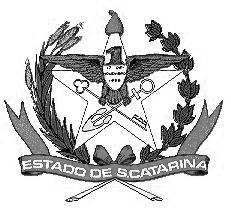 GOVERNO DE SANTA CATARINASECRETARIA DE ESTADO DA SAÚDECOMISSÃO INTERGESTORESBIPARTITEServiçoQuantidadeValorCusto MédioConsulta em Hematologia  18 R$ 181,24  R$ 10,00 Quimioterapia Hematologia96 R$ 76.977,73  R$ 801,85 Total 114 R$ 77.158,97 ANDRÉ MOTTA RIBEIROALEXANDRE FAGUNDESSecretário de Estado da Saúde Coordenador CIB/SESPresidente do COSEMSCoordenador CIB/COSEMS